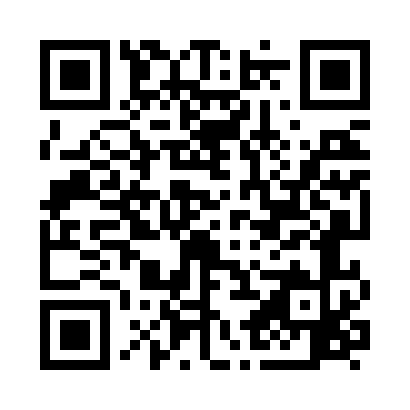 Prayer times for Hockley, Cheshire, UKMon 1 Jul 2024 - Wed 31 Jul 2024High Latitude Method: Angle Based RulePrayer Calculation Method: Islamic Society of North AmericaAsar Calculation Method: HanafiPrayer times provided by https://www.salahtimes.comDateDayFajrSunriseDhuhrAsrMaghribIsha1Mon2:594:451:126:539:3911:262Tue2:594:461:136:539:3911:263Wed3:004:471:136:539:3811:264Thu3:004:481:136:529:3811:255Fri3:014:491:136:529:3711:256Sat3:014:501:136:529:3711:257Sun3:024:511:136:529:3611:258Mon3:034:521:146:519:3511:249Tue3:034:531:146:519:3411:2410Wed3:044:541:146:519:3311:2411Thu3:044:551:146:509:3311:2312Fri3:054:561:146:509:3211:2313Sat3:064:571:146:499:3111:2214Sun3:064:591:146:499:3011:2215Mon3:075:001:156:489:2811:2116Tue3:085:011:156:489:2711:2117Wed3:095:031:156:479:2611:2018Thu3:095:041:156:469:2511:2019Fri3:105:051:156:469:2411:1920Sat3:115:071:156:459:2211:1821Sun3:115:081:156:449:2111:1822Mon3:125:101:156:449:1911:1723Tue3:135:111:156:439:1811:1624Wed3:145:131:156:429:1611:1625Thu3:145:141:156:419:1511:1526Fri3:155:161:156:409:1311:1427Sat3:165:171:156:399:1211:1328Sun3:175:191:156:389:1011:1229Mon3:185:211:156:379:0811:1130Tue3:185:221:156:369:0711:1131Wed3:195:241:156:359:0511:10